HSBC InvestDirect a division of HSBC Securities (Canada) Inc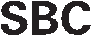 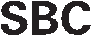 Incumbency CertificateRe: Director (Please provide one form per Director) To: HSBC InvestDirectTitle	Mr.	Miss	Mrs.	Dr.Last Name (Legal)Home Tel. #First Name (Legal)Business Tel. #Middle Name (Legal)Cell Tel. #Residency AddressCity	Province	Postal Code	Country of ResidenceCitizenship (list all countries)RELATIONSHIP TO CUSTOMER/ENTITYOCCUPATIONDate of Birth (MM/DD/YYYY)The undersigned, being the secretary of 	 (the “Corporation”), hereby certifies that the following persons are the directors of the Corporation.Dated the 	 , day of 	 20 	Signature of SecretaryName (please print)HSBC InvestDirect HSBC, a division of HSBC Securities (Canada) Inc1090199-E_2018-12